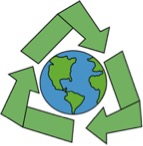 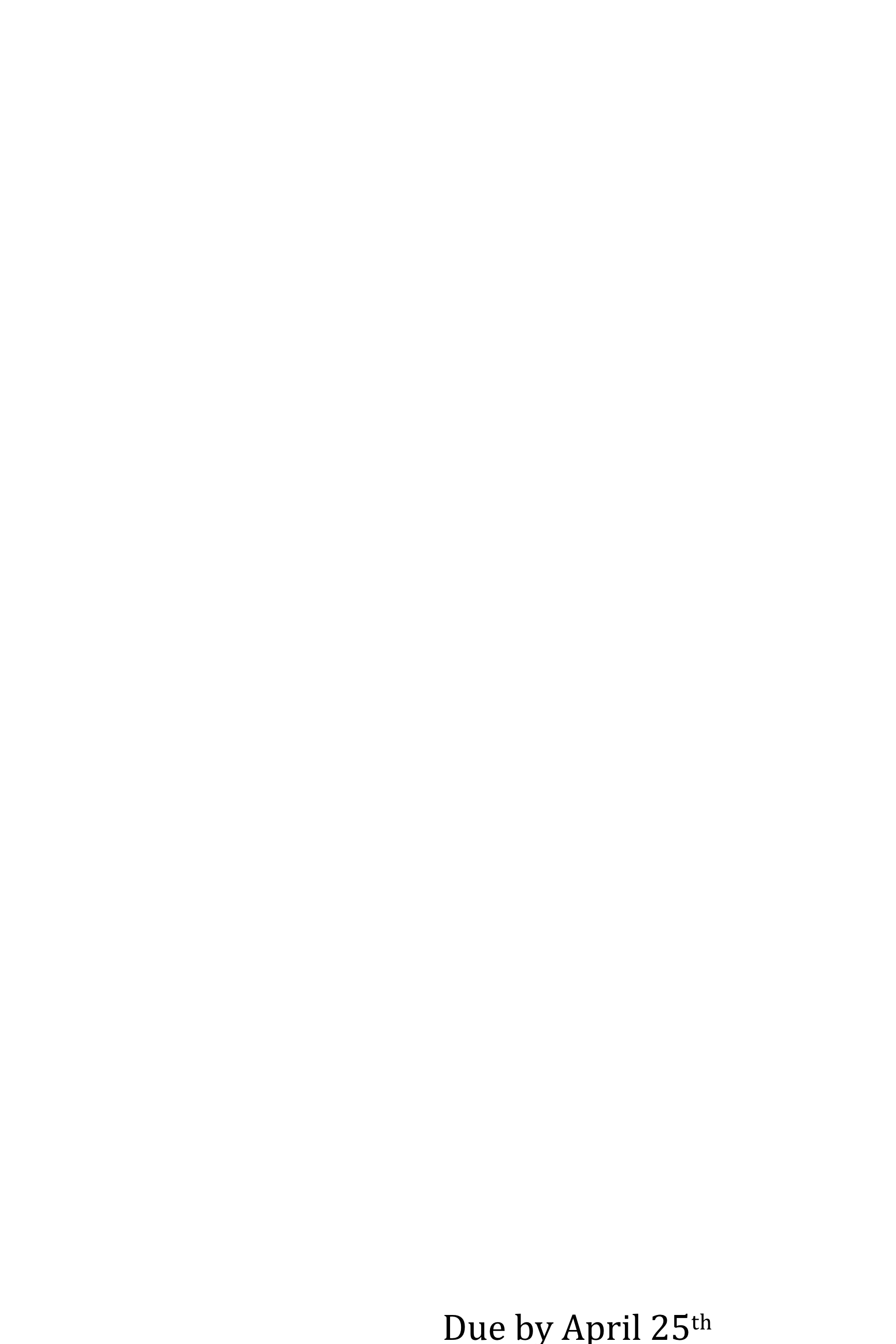 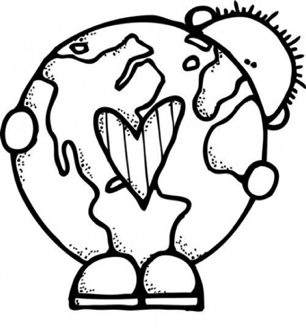          Examples	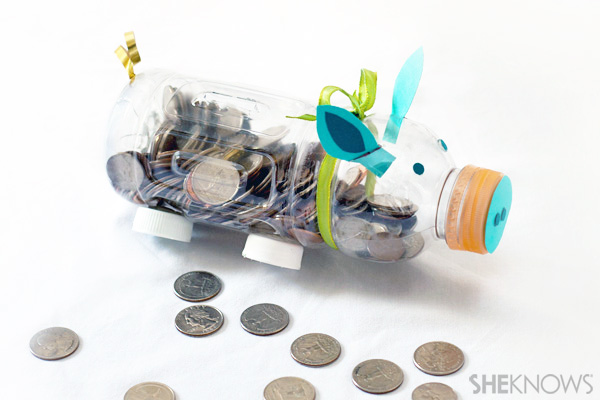 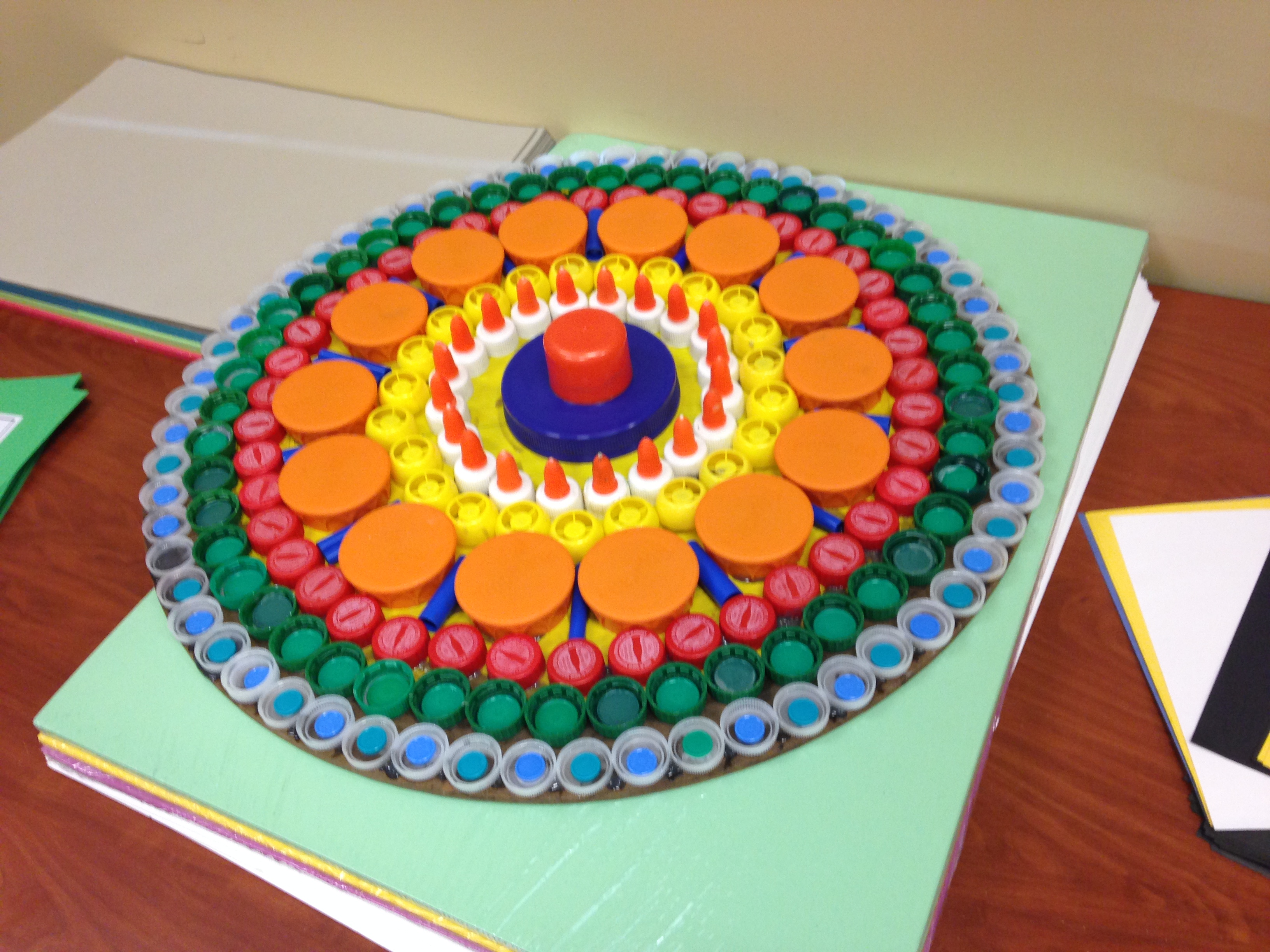 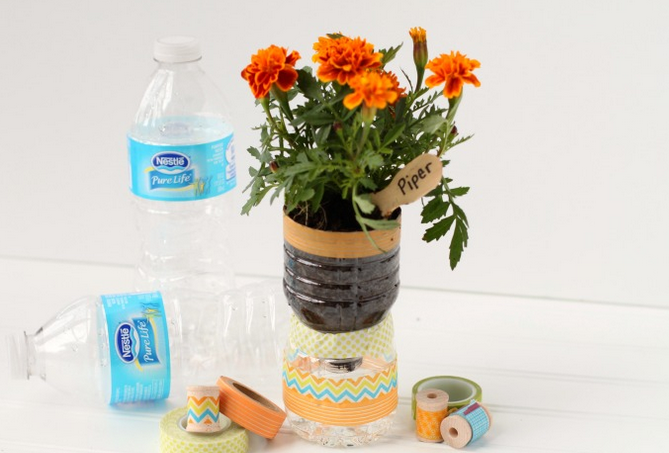 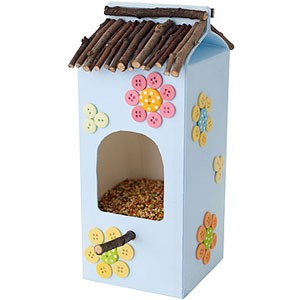 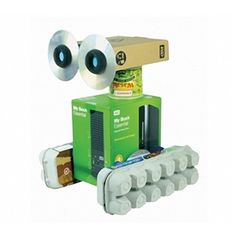 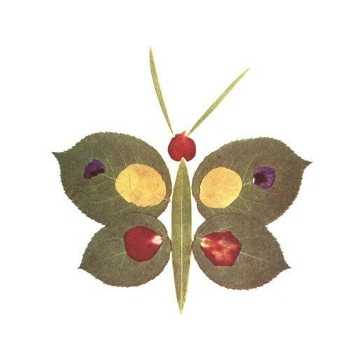 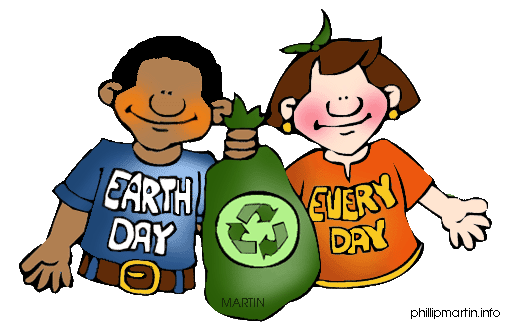 